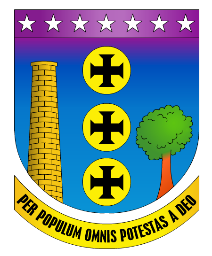 PREFEITURA MUNICIPAL DE CONTAGEMÓRGÃO MUNICIPAL : SMDSPREFEITURA MUNICIPAL DE CONTAGEMÓRGÃO MUNICIPAL : SMDSPREFEITURA MUNICIPAL DE CONTAGEMÓRGÃO MUNICIPAL : SMDSPREFEITURA MUNICIPAL DE CONTAGEMÓRGÃO MUNICIPAL : SMDSPREFEITURA MUNICIPAL DE CONTAGEMÓRGÃO MUNICIPAL : SMDSPREFEITURA MUNICIPAL DE CONTAGEMÓRGÃO MUNICIPAL : SMDSPREFEITURA MUNICIPAL DE CONTAGEMÓRGÃO MUNICIPAL : SMDSPREFEITURA MUNICIPAL DE CONTAGEMÓRGÃO MUNICIPAL : SMDSDATA:DATA:DATA:PARECER TÉCNICO DECRETO Nº 30/2017PARECER TÉCNICO DECRETO Nº 30/2017PARECER TÉCNICO DECRETO Nº 30/2017PARECER TÉCNICO DECRETO Nº 30/2017PARECER TÉCNICO DECRETO Nº 30/2017PARECER TÉCNICO DECRETO Nº 30/2017PARECER TÉCNICO DECRETO Nº 30/2017PARECER TÉCNICO DECRETO Nº 30/2017DATA:DATA:DATA:PROCESSO:Prestação de ContasPrestação de ContasPrestação de ContasPARCELA/Nº:PARCELA/Nº:Saldo 6ª ParcelaSaldo 6ª ParcelaSaldo 6ª ParcelaSaldo 6ª Parcela( X ) PARCIAL/ANUAL( X ) PARCIAL/ANUALPROCESSO:Prestação de ContasPrestação de ContasPrestação de ContasPARCELA/Nº:PARCELA/Nº:Saldo 6ª ParcelaSaldo 6ª ParcelaSaldo 6ª ParcelaSaldo 6ª Parcela(   ) FINAL(   ) FINALPARCERIA Nº:Termo de Fomento Nº 009/2019Termo de Fomento Nº 009/2019Termo de Fomento Nº 009/2019Termo de Fomento Nº 009/2019Termo de Fomento Nº 009/2019Termo de Fomento Nº 009/2019Termo de Fomento Nº 009/2019Termo de Fomento Nº 009/2019Termo de Fomento Nº 009/2019Termo de Fomento Nº 009/2019Termo de Fomento Nº 009/2019PARCEIRO:Associação do Bairro Bela Vista- ASCOBEVAssociação do Bairro Bela Vista- ASCOBEVAssociação do Bairro Bela Vista- ASCOBEVAssociação do Bairro Bela Vista- ASCOBEVAssociação do Bairro Bela Vista- ASCOBEVAssociação do Bairro Bela Vista- ASCOBEVAssociação do Bairro Bela Vista- ASCOBEVAssociação do Bairro Bela Vista- ASCOBEVAssociação do Bairro Bela Vista- ASCOBEVAssociação do Bairro Bela Vista- ASCOBEVAssociação do Bairro Bela Vista- ASCOBEVCNPJ:18.261.586/0001-0318.261.586/0001-0318.261.586/0001-0318.261.586/0001-03PERÍODO:PERÍODO:01/01/2020ÀÀÀ31/01/2020VALOR TOTAL CELEBRADO:R$ 217.105,86R$ 217.105,86R$ 217.105,86R$ 217.105,86R$ 217.105,86R$ 217.105,86R$ 217.105,86R$ 217.105,86R$ 217.105,86R$ 217.105,86R$ 217.105,86ANÁLISE TÉCNICA - Conclusão descrevendo se o objeto proposto no Plano de Trabalho foi atingido em sua totalidade, bem como acerca da correta aplicação dos recursosANÁLISE TÉCNICA - Conclusão descrevendo se o objeto proposto no Plano de Trabalho foi atingido em sua totalidade, bem como acerca da correta aplicação dos recursosANÁLISE TÉCNICA - Conclusão descrevendo se o objeto proposto no Plano de Trabalho foi atingido em sua totalidade, bem como acerca da correta aplicação dos recursosANÁLISE TÉCNICA - Conclusão descrevendo se o objeto proposto no Plano de Trabalho foi atingido em sua totalidade, bem como acerca da correta aplicação dos recursosANÁLISE TÉCNICA - Conclusão descrevendo se o objeto proposto no Plano de Trabalho foi atingido em sua totalidade, bem como acerca da correta aplicação dos recursosANÁLISE TÉCNICA - Conclusão descrevendo se o objeto proposto no Plano de Trabalho foi atingido em sua totalidade, bem como acerca da correta aplicação dos recursosANÁLISE TÉCNICA - Conclusão descrevendo se o objeto proposto no Plano de Trabalho foi atingido em sua totalidade, bem como acerca da correta aplicação dos recursosANÁLISE TÉCNICA - Conclusão descrevendo se o objeto proposto no Plano de Trabalho foi atingido em sua totalidade, bem como acerca da correta aplicação dos recursosANÁLISE TÉCNICA - Conclusão descrevendo se o objeto proposto no Plano de Trabalho foi atingido em sua totalidade, bem como acerca da correta aplicação dos recursosANÁLISE TÉCNICA - Conclusão descrevendo se o objeto proposto no Plano de Trabalho foi atingido em sua totalidade, bem como acerca da correta aplicação dos recursosANÁLISE TÉCNICA - Conclusão descrevendo se o objeto proposto no Plano de Trabalho foi atingido em sua totalidade, bem como acerca da correta aplicação dos recursosANÁLISE TÉCNICA - Conclusão descrevendo se o objeto proposto no Plano de Trabalho foi atingido em sua totalidade, bem como acerca da correta aplicação dos recursosDas metas estipuladas no Plano de Trabalho, apenas o item “Encontro com Familiares e Responsáveis” não houve cumprimento, sendo que das demais metas algumas já foram cumpridas na sua integridade. A comprovação se deu por fotos, listas de presença e visitas técnicas realizadas na sede da OSC parceira.O recursos foram devidamente aplicados e fiscalizados pela Gerência de Prestação de Contas.xxxxxxxxxxxxxDas metas estipuladas no Plano de Trabalho, apenas o item “Encontro com Familiares e Responsáveis” não houve cumprimento, sendo que das demais metas algumas já foram cumpridas na sua integridade. A comprovação se deu por fotos, listas de presença e visitas técnicas realizadas na sede da OSC parceira.O recursos foram devidamente aplicados e fiscalizados pela Gerência de Prestação de Contas.xxxxxxxxxxxxxDas metas estipuladas no Plano de Trabalho, apenas o item “Encontro com Familiares e Responsáveis” não houve cumprimento, sendo que das demais metas algumas já foram cumpridas na sua integridade. A comprovação se deu por fotos, listas de presença e visitas técnicas realizadas na sede da OSC parceira.O recursos foram devidamente aplicados e fiscalizados pela Gerência de Prestação de Contas.xxxxxxxxxxxxxDas metas estipuladas no Plano de Trabalho, apenas o item “Encontro com Familiares e Responsáveis” não houve cumprimento, sendo que das demais metas algumas já foram cumpridas na sua integridade. A comprovação se deu por fotos, listas de presença e visitas técnicas realizadas na sede da OSC parceira.O recursos foram devidamente aplicados e fiscalizados pela Gerência de Prestação de Contas.xxxxxxxxxxxxxDas metas estipuladas no Plano de Trabalho, apenas o item “Encontro com Familiares e Responsáveis” não houve cumprimento, sendo que das demais metas algumas já foram cumpridas na sua integridade. A comprovação se deu por fotos, listas de presença e visitas técnicas realizadas na sede da OSC parceira.O recursos foram devidamente aplicados e fiscalizados pela Gerência de Prestação de Contas.xxxxxxxxxxxxxDas metas estipuladas no Plano de Trabalho, apenas o item “Encontro com Familiares e Responsáveis” não houve cumprimento, sendo que das demais metas algumas já foram cumpridas na sua integridade. A comprovação se deu por fotos, listas de presença e visitas técnicas realizadas na sede da OSC parceira.O recursos foram devidamente aplicados e fiscalizados pela Gerência de Prestação de Contas.xxxxxxxxxxxxxDas metas estipuladas no Plano de Trabalho, apenas o item “Encontro com Familiares e Responsáveis” não houve cumprimento, sendo que das demais metas algumas já foram cumpridas na sua integridade. A comprovação se deu por fotos, listas de presença e visitas técnicas realizadas na sede da OSC parceira.O recursos foram devidamente aplicados e fiscalizados pela Gerência de Prestação de Contas.xxxxxxxxxxxxxDas metas estipuladas no Plano de Trabalho, apenas o item “Encontro com Familiares e Responsáveis” não houve cumprimento, sendo que das demais metas algumas já foram cumpridas na sua integridade. A comprovação se deu por fotos, listas de presença e visitas técnicas realizadas na sede da OSC parceira.O recursos foram devidamente aplicados e fiscalizados pela Gerência de Prestação de Contas.xxxxxxxxxxxxxDas metas estipuladas no Plano de Trabalho, apenas o item “Encontro com Familiares e Responsáveis” não houve cumprimento, sendo que das demais metas algumas já foram cumpridas na sua integridade. A comprovação se deu por fotos, listas de presença e visitas técnicas realizadas na sede da OSC parceira.O recursos foram devidamente aplicados e fiscalizados pela Gerência de Prestação de Contas.xxxxxxxxxxxxxDas metas estipuladas no Plano de Trabalho, apenas o item “Encontro com Familiares e Responsáveis” não houve cumprimento, sendo que das demais metas algumas já foram cumpridas na sua integridade. A comprovação se deu por fotos, listas de presença e visitas técnicas realizadas na sede da OSC parceira.O recursos foram devidamente aplicados e fiscalizados pela Gerência de Prestação de Contas.xxxxxxxxxxxxxDas metas estipuladas no Plano de Trabalho, apenas o item “Encontro com Familiares e Responsáveis” não houve cumprimento, sendo que das demais metas algumas já foram cumpridas na sua integridade. A comprovação se deu por fotos, listas de presença e visitas técnicas realizadas na sede da OSC parceira.O recursos foram devidamente aplicados e fiscalizados pela Gerência de Prestação de Contas.xxxxxxxxxxxxxDas metas estipuladas no Plano de Trabalho, apenas o item “Encontro com Familiares e Responsáveis” não houve cumprimento, sendo que das demais metas algumas já foram cumpridas na sua integridade. A comprovação se deu por fotos, listas de presença e visitas técnicas realizadas na sede da OSC parceira.O recursos foram devidamente aplicados e fiscalizados pela Gerência de Prestação de Contas.xxxxxxxxxxxxxCONCLUSÃO FINAL – Foi possível concluir que a OSC comprovou a execução das metas estabelecidas na parceria e prestou contas de forma correta?CONCLUSÃO FINAL – Foi possível concluir que a OSC comprovou a execução das metas estabelecidas na parceria e prestou contas de forma correta?CONCLUSÃO FINAL – Foi possível concluir que a OSC comprovou a execução das metas estabelecidas na parceria e prestou contas de forma correta?CONCLUSÃO FINAL – Foi possível concluir que a OSC comprovou a execução das metas estabelecidas na parceria e prestou contas de forma correta?CONCLUSÃO FINAL – Foi possível concluir que a OSC comprovou a execução das metas estabelecidas na parceria e prestou contas de forma correta?CONCLUSÃO FINAL – Foi possível concluir que a OSC comprovou a execução das metas estabelecidas na parceria e prestou contas de forma correta?CONCLUSÃO FINAL – Foi possível concluir que a OSC comprovou a execução das metas estabelecidas na parceria e prestou contas de forma correta?CONCLUSÃO FINAL – Foi possível concluir que a OSC comprovou a execução das metas estabelecidas na parceria e prestou contas de forma correta?CONCLUSÃO FINAL – Foi possível concluir que a OSC comprovou a execução das metas estabelecidas na parceria e prestou contas de forma correta?CONCLUSÃO FINAL – Foi possível concluir que a OSC comprovou a execução das metas estabelecidas na parceria e prestou contas de forma correta?CONCLUSÃO FINAL – Foi possível concluir que a OSC comprovou a execução das metas estabelecidas na parceria e prestou contas de forma correta?CONCLUSÃO FINAL – Foi possível concluir que a OSC comprovou a execução das metas estabelecidas na parceria e prestou contas de forma correta?SIM(    )SIM(    )INTEGRALMENTE (    )INTEGRALMENTE (    )SIM(    )SIM(    )PARCIALMENTE (   x )PARCIALMENTE (   x )JUSTIFICATIVA:  metas sendo cumpridas paulatinamente.JUSTIFICATIVA:  metas sendo cumpridas paulatinamente.JUSTIFICATIVA:  metas sendo cumpridas paulatinamente.JUSTIFICATIVA:  metas sendo cumpridas paulatinamente.JUSTIFICATIVA:  metas sendo cumpridas paulatinamente.JUSTIFICATIVA:  metas sendo cumpridas paulatinamente.JUSTIFICATIVA:  metas sendo cumpridas paulatinamente.JUSTIFICATIVA:  metas sendo cumpridas paulatinamente.NÃO (    )NÃO (    )RECOMENDAÇÕESRECOMENDAÇÕESNÃO (    )NÃO (    )RECOMENDAÇÕESRECOMENDAÇÕESTÉCNICO RESPONSÁVEL PELA ELABORAÇÃO:TÉCNICO RESPONSÁVEL PELA ELABORAÇÃO:TÉCNICO RESPONSÁVEL PELA ELABORAÇÃO:Wagner Assis RosaWagner Assis RosaWagner Assis RosaWagner Assis RosaWagner Assis RosaWagner Assis RosaWagner Assis RosaWagner Assis RosaWagner Assis RosaDATA DO PARECER:DATA DO PARECER:DATA DO PARECER:04/09/202004/09/202004/09/202004/09/202004/09/202004/09/202004/09/202004/09/202004/09/2020ASSINATURA:ASSINATURA:ASSINATURA:Nº DE MATRÍCULA:Nº DE MATRÍCULA:Nº DE MATRÍCULA:148995-6148995-6148995-6148995-6148995-6148995-6148995-6148995-6148995-6